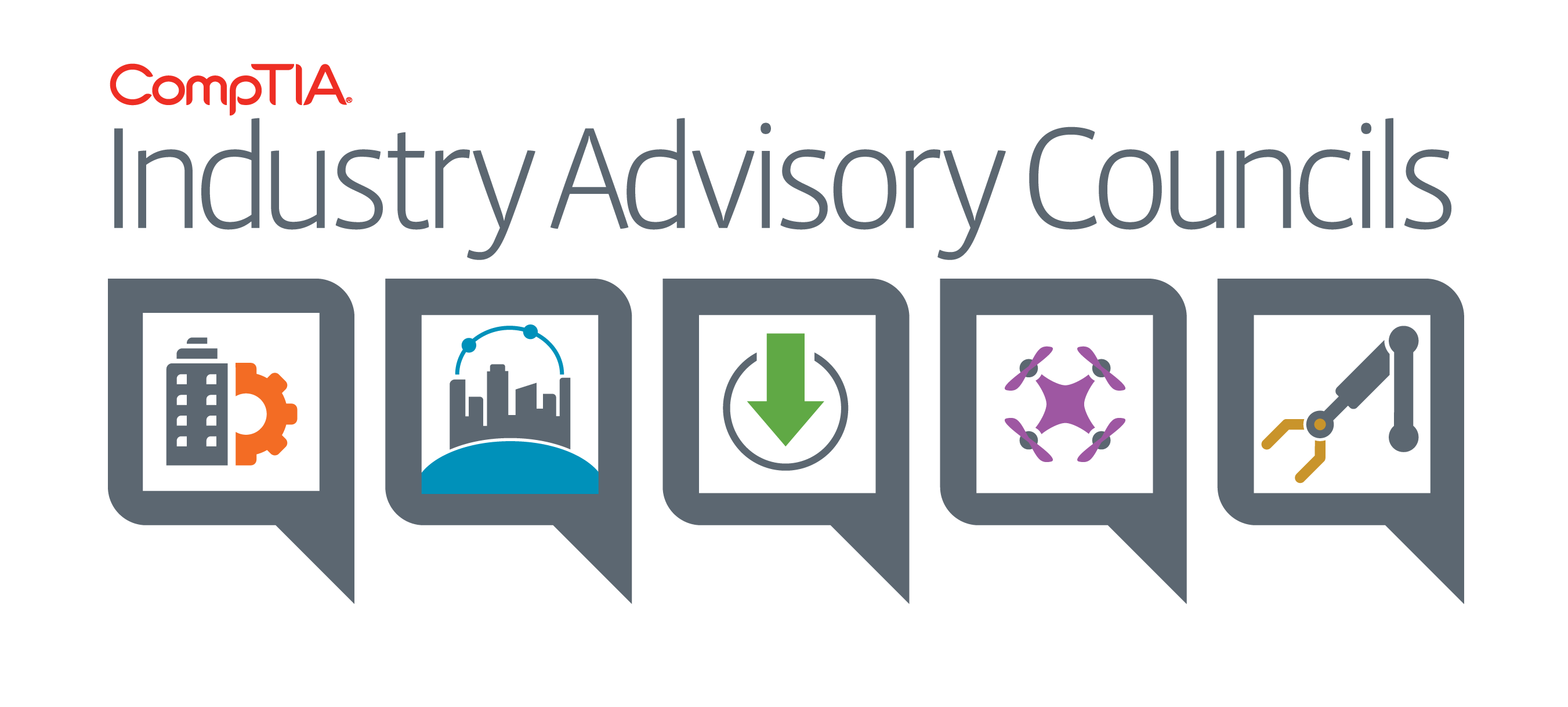 Meeting MinutesIndustry Advisory Councils – Spring Working MeetingMarch 13-15th, Westin DFW Airport, Dallas, TXThere is no video recording for face to face meetings.
INFORMATION CONTAINED IN THESE MINUTES IS CONFIDENTIAL AND PROPRIETARY TO COMPTIA.  THESE MINUTES ARE INTENDED SOLELY FOR C	OMPTIA’S INDUSTRY ADVISORY COUNCIL MEMBERS AND ARE NOT TO BE SHARED WITHOUT THE PRIOR WRITTEN CONSENT OF COMPTIA.Thursday, March 14th, Welcome and Meeting OpeningAnnette welcomed everyone to the meeting, covered the Anti-Trust Guidelines, and reviewed the agenda for both Wednesday and Thursday.   Wednesday, March 14thWelcome, Annette Taber, VP Industry Outreach CompTIA Update:  David Logsdon, Sr. Director, Advocacy & Nancy Hammervik, EVP Industry Relations Lightning Round IntroductionsMeeting Outcomes:  Jim Meffert, Sr. Consultant, Tecker InternationalIndividual Council Meetings Council Engagement Meetings Dinner at Hard Eight Pit BBQThursday, March 15th Breakfast & Council Update, Annette TaberIndividual Council MeetingsReport OutsMeeting Wrap up and CloseMission and Objectives for 2018 Industry Advisory CouncilsMission:Understand New Emerging Technology EcosystemsIdentify and Develop Industry Best Practice StandardsEducate, Collaborate and Drive Adoption of Emerging Technologies into Mainstream BusinessStay informed on CompTIA’s Policy & Advocacy EffortsObjectives:Expand CompTIA’s footprint and engagement with the broader ecosystem of business technology playersEnable the IT Channel to understand, adopt, and grow product and  service portfolio’s with new and emerging technologies and partnersEducate emerging technology sectors on the value of the IT channel as a potential new route to marketPolicy Update – David Logsdon, Sr. Director, Advocacy  (See 2018 Federal Policy Priorities Doc)Smart Cities and Communities Act of 2017The Smart Technology for Resilient, Efficient, Economic and Reliable Transportation in Cities and Communities Act (STREET Act)Congressional Smart Cities CaucusDrones & Proposed Federal Drone Legislation from 2017Drone and Autonomous Vehicles State Legislation 2017BlockChainAutonomous VehiclesDigital InfrastructureCompTIA 2018 Goals – Nancy Hammervik, EVP Industry RelationsNancy reviewed CompTIA’s 2018 goals and reinforced the importance of CompTIA’s Industry Advisory Councils and the role they will play in CompTIA’s expansion (Membership, Research, Education, Certifications, etc.)  into new emerging technology sectors.  See attached for CompTIA Goals.Introductions – Chris Phillips, Director Industry Advisory CouncilsChris hosted our lightning round introductions and asked each council member to share the council they represent, name, title, company, two areas of expertise and what they want to learn more about.  CompTIA staff members captured the responses on flip charts for each council.  CompTIA’s marketing team will create Infographics from the responses to be posted on each Council Website.Outcomes for the Meeting – Jim Meffert, Sr. Consultant, Tecker InternationalJim shared the three levels of discussion surrounding our Council MeetingsEnvironmental ScanSetting GoalsPrioritizing to achieve those goalsHe then shared the outcomes we are hoping to obtain:Review of the Environment, Barriers, and AcceleratorsGoals for each CouncilMaking a connection between the Council Goals andCompTIA’s GoalsReviewing StrategiesRecommended Changes/Additions to the CouncilIdentify Methods to Measure Progress Toward GoalsIndividual Council MeetingsIndividual Council Meetings took place from 10:15 am and went into late afternoon providing time for the Chairs of each Council to cover the following activities:  Introductions again, this time with more focus what each council member is looking for out of their experience with CompTIA.With this being the first meeting of the newly formed CAB, SCAC and DRAC, it was important to get everyone on the same page.  So we started with understanding common trends, barriers and accelerators to adoption, vision for the next 3-5 years, council goals, strategies to achieve the goals prioritized based on breadth of impact, consequence of depth of impact, immediacy and likelihood of success.Council members were asked to include additional perspectives of potential new members to add to the councils, and other sources of input needed for success. Council Engagement Meetings CompTIA paired up each Council with a “sister” Council to see what synergy and collaboration might result.  Councils were advised to share the results of their previous discussions and identify common themes of intersection and/or divergence.Channel Advisory Board (CAB) met with Business Applications Advisory Council (BAAC)Drone Advisory Council (DRAC) met with Smart Cities Advisory Council (SCAC)Networking Dinner   Buses left at 6:00 and 6:15pm to take our Council Members to a private dining room for our Networking Dinner at Hard Eight Pit BBQThursday, March 15th, Breakfast and Meeting OpeningAnnette kicked off the meeting, covered the Anti-Trust Guidelines, shared results from our 2017 Annual Council Survey, and reviewed the agenda for Thursday.   Individual Council MeetingsReport Outs, Lunch and Group DiscussionWrap up and Close2017 Council Accomplishments Launched Drone Advisory Council. Recruited 8 Drone Executives to sit on the council, all of whom were new to CompTIA.Expanded Business Applications Advisory Council. Recruited 11 Executives to sit on the Council, nine of whom were new to CompTIARestructured IT Councils (VAC, DAC, PAC) into newly launched Channel Advisory Board with 28 membersAutomated onboarding of council members, charity process selection, and council lifecycle emails.Produced four Council Video’sInternet of ThingsMillennials in the WorkplaceTransparency in the WorkplaceCulture in the WorkplaceLaunched “Tech Careers Awareness Campaign”Launched “CompTIA Speaker’s Bureau”Redesigned Web Presence for Industry Advisory CouncilsMade initial outreach to Robotics industryHired Chris Phillips Director, Industry Advisory CouncilsPromoted Kimaya Wentworth to Sr. Specialist, Industry Relations Group2017 Council Survey Results Overall, how do you rate your experience with this council during your term on it? - Net Positive = 100%CompTIA Council Meetings allow for the engagement of all perspectives in discussion, debate, & thought leadership - Net Agree = 100%I receive personal & professional value from my engagement with CompTIA Industry Advisory Councils - Net Agree = 96%My particular Advisory Council helped educate CompTIA and the broader industry through the sharing of thought leadership. - Net Agree = 84%Feedback indicates a need to be more purposeful and action oriented (e.g. goals, plans, collaboration, participation)CompTIA Update2018 IT Industry Outlook Report – 12 Forces Shaping the Tech Industry.   Download it now at http://Comptia.org/itoutlook18Tech Talent, powered by CompTIA – Land your dream job, secure skilled talent, get the latest intel on the tech job market.  Learn more at  http://comptia.org/insight-tools/techtalentCompTIA Channel Changer nominations due May 30th.  Nominate a young, up and coming leader within your company.  Honorees to be recognized at ChannelCon 2018.   For more details visit http://Comptia.org/channelchangersCompTIA Member of the Year nominations due before May 15th.   Nominate an outstanding industry peer.   Read more at http://comptia.org/MOTYChannelCon18.   The Business of Technology.  If your business builds, sells, influences, or drives adoption of technology, ChannelCon is the one event you don’t want to miss this year!   Register today at http://comptia.org/ChannelConIndividual Council Meetings.  Annette reviewed the Council Mission and provided instruction to the Council Members before dismissing the group to participate in their Individual Council Meetings where each council was asked to:Finalize their Discussions from the previous dayPrepare their Report Out Slide DecksSmart Cities Advisory Council (SCAC) Report OutDefinition of a Smart City/Community - Utilizing digital technology and secure data to create knowledge and take action for citizen services.EnvironmentZero completed Smart Cities deployments in the country – a few in pilot phasesNo standards or best practices definedExtremely fragmented (network, vendors, objectives, benchmark, technologies)Limited research and data highlighting the potential marketBarriers to Entry / AdoptionLack of standards and best practicesLimited pool of experts and workforce to implementMinimal insights into local government decision makingGovernment entities are risk adverse Culture clash between technologists and government officialsBudget constraints Lack of ROI models (hard/soft costs)Accelerators to AdoptionPlaybooksEducational resources and curriculumAdvocacyCREATIVE & STEADY FundingBusiness case tool kit ROI Model Case studies for successful implementationsBroad based coalition of stakeholdersTie to CompTIA Council GoalsUnderstand New Emerging Technology EcosystemsIdentify and Develop Industry Best Practice StandardsEducate, Collaborate and Drive Adoption of Emerging Technologies into Mainstream BusinessStay informed on CompTIA’s Policy & Advocacy EffortsGoals for this CouncilPilot Playbook, template and roadmap to plan for a pilot (Adoption/Advocacy)Showcase of cities that have success (Adoption/Standards)Identification, education and creation of standards - IoT Guide (Standards)Business case for implementations (Adoption/Standards)Create a Government Advisory Council (Ecosystem)Create a Smart City Trustmark/Benchmark (Adoption/Standards)Contest for City CIO of the Year (Adoption)Smart Cities 101 Guide – interactive info depicting elements (Standard/Adoption)Citizen engagement, including community outreach (Advocacy)Suggested Education curriculum for IoT and SC (Ecosystem)Grants for SC implementation, publish experience (Advocacy)Data sharing methodologies for within diverse communities (Ecosystem/Standards)Conduct research to create greater understanding of SC implementations (Adoption)Review Strategies to reach goalsFive Year VisionApplication of StandardsMove from pilot to wider adoptionSafer and secure environmentsPrediction, prevention and planning (analytics)Academic curriculum specific to Smart Cities21st Century WorkforceDemocratization of dataRecommended Changes or Addition to the CouncilRecruit City CIO’sCompTIA ResearchSmart Cities Council AssociationRepresentatives from colleges and universitiesNational Governors AssociationsNational Mayors AssociationsNational League of CitiesMethods to measure progress against GoalsNear-Term Goals (Q4 2018)Pilot Playbook, template and roadmap to plan for a pilotShowcase of cities that have success Identification, education and creation of standards - IoT GuideConduct research to create greater understanding of implementationsEnhance outreach and council identity/missionMid-Term Goals (Q4 2019)Business case for implementations (including budget matrix)Create a Government Advisory CouncilLong-Term Goals (2020)City CIO ContestDrone Advisory Council (DRAC) Report OutEcosystem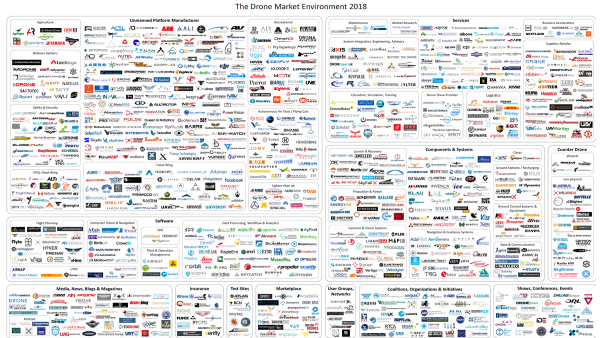 Environment and TrendsEnterprise Drones: shipments will reach 805,000 in 2021, a CAGR of 51%Industry in general operates is a disconnected EcosystemLack of common knowledgebase/Customer questions on policyFAA doesn’t address all legal and ethical issues/Lack of Rules enforcementPart 107 License not inclusive of typical operational guidelines.2017: Over 170,000 Part 107 License HoldersDrone High Growth MarketsReal EstateCell Tower and Utilities InspectionsPipeline Tagging and Monitoring\Agriculture and FarmingConstruction / EngineeringInsurance InspectionsDriving Drone Value Proposition and ROIImproved monitoring in real-time/Communicating progress fasterImproved work-flow/Faster asset trackingMore accurate measuringCatching conflicts sooner/Reducing downtimeEnhanced Safety / Identifying hazards and remediesAnalyzing TrendsMitigate dirty, dangerous, dull jobsBarriers to AdoptionPublic perception of dronesAvailability of enterprise capital $Lack of professionalism, training and best practice across industryLimitations on operations (i.e. BVLOS)What will accelerate Growth?Budget advocates across enterprise stakeholdersA PROVEN ROI model that can be articulated to stakeholdersCommercial Drone alliances (i.e. distributors, Associations)Clearer routes to market (see example)Major Factors Driving ChangeIncrease communication across industryIndustry leadershipMore clarity around regulationsRoutes to Market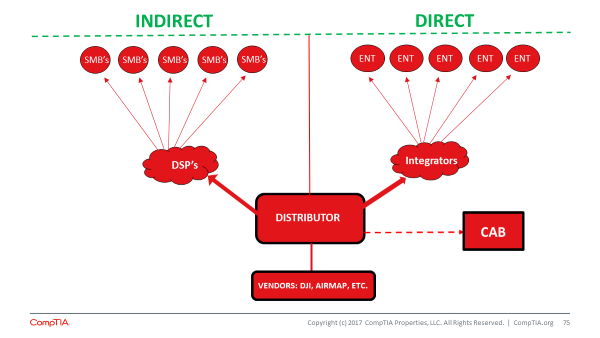 Vision for next 3-5 years:  Drivers having an Impact on GrowthNational and State Policy alignmentReal Time Airspace AdoptionPositive Public PerceptionState and Local Government AcceptanceGoals for this CouncilDSP’s (Drone service providers) to adhere to industry & data standardsProven ROIIdentify clear routes to market (i.e.Channel, Associations, Distributors)DSP’s to have comprehensive training and certificationConnect Goals to CompTIA GoalsProven ROISurvey / Research / Include AcademiaROI Models on specific Drone applications (i.e. survey inspections, utilities, real estate, insurance, agriculture, etc.)Create CompTIA ROI calculators for the identified applicationsPackage ROI calculators and push out.Include Soft Targets: (safety, work-flow improvement, time cycle quality, analyzing trends, repeatability)DSPs to have Training and CertificationsSurvey existing training programsIdentify and collaborate with other associationsEducate & Train @ Industry events, user groups, media outletsIdentify Media ChannelsDevelop minimum set of standards for training programsSEO to drive CompTIA website trafficCompTIA (DRAC)- Drone Life ColumnCompTIA (DRAC) LinkedIn GroupBusiness Applications Advisory Council (BAAC) Report OutEnvironmentSaaS is growing disparate from traditional ITIncrease in Line of Business decision makingDifferent route to marketDirect, App exchange, Marketplace, ChannelCustomer differentiation through technologySocial, Mobile, Analytics, CloudTransient competitive environmentBarriersProvider IssuesLack of Skilled ResourcesGaps in consultative selling skillsGaps deployment resourcesMultiple routes to marketComplex PartnershipsBusiness Models & PricingAffiliate Models, Subscription, etcMarket IssuesToo many choicesNew buying processMicro Verticalization  AcceleratorsNew Buyers Amazon Experience/ExpectationsADD economyTechnology ExpansionConsumerization of ITApp world, Mobile, Mass market of “one”Internet Speed and Access  - 5GTime to Market ExpectationsGoals for this CouncilIncrease trust between the SaaS and the IT communityDocument the SaaS  Sales and Implementation ProcessDefine SaaS sales, implementation and adoption rolesBuild a customizable Playbook for selling SaaS Vertical, Persona, etc. Add your solutionConnect Goals to CompTIA GoalsThis aligns with 3 of the 4  CompTIA industry council goalsDrive a better understand of SaaS ecosystemDocumenting the SaaS process to a set of standards Educate and drive adoption of tech into mainstream businessAll of this serves to grow IT businesses and careersDriving the industry forwardReview StrategiesDocument ProcessStandardizing the process of selling and deploying SaaSCreate play bookRecommend Changes or Additions to CouncilAdd new diverse membersSaaS system integrator “Zapier”Cloud SaaS distributorSolution ProviderVertical or Line of Business Developers or SolutionsMobile, Voice Services, etcIdentify Methods to Measure Progress Against GoalsUnderstand buying patterns of Vertical Markets & PersonasIdentify council members to participate in building processLeveraging existing resources  Face to Face deliveryIndustry events Road ShowsTied to Channel Programs (optional)Blogs, Social, adoptionChannel Advisory Board (CAB) Report OutTrendsVendors embracing the channel to access new markets but don’t know howUnrealistic expectations in the channel - 6 months and leaveIntegration is poorly understood with limited standardsFiscal model is changing for partners; they are making less money than they've ever madeVendor Product Brand preference is not as important to the customerThe definition of channel is changing (the trusted advisor is changing)Increased use of consultants i.e. vertical markets, digital marketing, CPAs Vertical communities are influential and continue to be a forceMoving away from a labeling a partner (one size does not fit all)End User EnvironmentUnderstand the job to be done - their business challenge and experience i.e. what outcome do they want e.g. drillbit example - sell the 1/4" hole not the drill bitLine of business decision maker focused on achieving a business outcomeProduct needs to work intuitivelyImmediate access "amazon experience"Access to support / questions - immediate (i.e. real time)Continue shift from CapEx to OpExSecurity - assumption of all securityReal time ROI for technology investments (analytics, reporting, etc)Instant scalability, used anywhere anytimeBarriers to AdoptionThe buyer's journey has changed.  Customers are more savvy and could go direct Vendors don’t know how to work with the service providers to get their product to a customerSolution providers sales skills are weak and many lack vertical expertiseNew trusted advisors may replace the traditional channel partnerService providers that don’t adapt to a shifting customer demographic i.e who and how decisions are being madeNot understanding the profitability of the services offeredSo many product solutions create confusion (App Store challenge)Accelerators to Adoption (How do we adapt?)Define your value add and keep it freshCreate specialization (industry, capability, etc)Hire from industry to get vertical expertisePlatform revolution - create communities & leverage themEmbrace review systems (i.e. like an Angie's List)Team with others (channel ecosystem – vendors, distributors, partners)Build soft skills to discuss and communicate business outcomesProtect the customer experience & focus on business outcomesGoals for this CouncilProvide a Framework for all types of Partner to help define their Value addCreate a Platform that provides partners the ability to expand their skills and scope by working with one another.Connect Goals to CompTIA GoalsUnderstand emerging tech ecosystems  (Partner Motions)Build Industry Best Practice Standards (Skills Recruiting & Retaining)Drive Adoption of Emerging Technology into Mainstream Business  (Solutions & Emerging Technologies/ Cloud and Public Marketplaces)Strategies / Actions to Support GoalsFramework for developing a Value Add (Competitive Advantage)Checklist of what needs & should be addressed/incorporatedDefine your Mission as a first stepEnsure you keep it Fresh - Review and Update recommendationProvide Route to Market Infographic to help in the positioningPlatform for PartneringSpotlight on Skills (IT, Technical view)Spotlight on Vertical ExpertiseSpotlight on Business Process ExpertisePotential Score Teaming Activity based on Review by the participants?Can CompTIA aggregate existing profile systems that exist?Other Goals & Strategies with CompTIABuild a channel ecosystem infographic – define routes to markets, who & whyBuild a ‘how to develop a successful channel program’ checklistDefine different types of IT service providersCreate content around building value-add into service provider practiceDefine integration best practicesDefine successful sales playbooks examples (Blueprints to learn)Show a partner how they make money with a Vendor's product and how partners benefit VendorsIdentify Methods to Measure Progress Against GoalsValue Add - Documents deliverable by ?Sub Documents delivery datesInfoGraphic/Route to Market - ?Checklist Vetted and tested by CAB members - ?Ecosystem PartneringAssessment on ability to support/ImplementNext Steps:Dallas Working Meeting – Online Survey forthcomingNext Steps / Asks & Actions / Debrief with Jim Meffert, CompTIA Staff & ACEBWant to participate in a Council Video, Podcast, or Webinar – Sign Up with Chris PhillipsCompTIA Social Media Team – Council SLACK, LinkedIn / Facebook Sites?Use the PR templates provided as a foundational basis and have Steve Ostrowski, Director Public Relations at sostrowski@comptia.org review your final press release before publication.  Reminders  Complete survey of Dallas Council MeetingNext Call:  April 25th @ 1PM ETUpdate Profile in Speaker’s BureauSend headshot, bio of 200 words or less, company logo, contact info for website by Friday, March 23rd to be included in Q1 update, otherwise, next Website update not until June.Look for invite from Maya for SLACK Look for Charity Selection 2018 email from MayaCheck our Council Websites to ensure your personal profile and picture is updated, get with Maya on any needed edits.Respectfully submitted by Annette Taber, VP Industry OutreachAttendees:Smart Cities Advisory CouncilChannel Advisory BoardRobert Senatore – Data2Go Wireless (Co-Chair)Tricia Shevlin – THINaër (Vice Chair) Robert Forget – Aware360 Glenn Morris – BuildingDNADrone Advisory CouncilEnrico Schaefer – Drone Law Pro (Vice Chair) Frank Segarra III – ConnexiCore (Co-Chair)Jon Tull – Dronifi (Co-Chair) Cory Dixon – College of Engineering and Applied Science University of Colorado, Boulder Adam Gittins – HTS-AGEric Jameson – Stampede Global Business Applications Advisory CouncilMarc Haskelson – Compliancy Group LLC (Co-Chair)Rakesh Mahajan – Smartsheet (Co-Chair)Darren Bibby – DocuSign Gavin Gamber – Connectwise Kevin Layton – Data Dynamix Sherrick Murdoff – Salesforce Nate Olsen – InsperityNellie Scott – SAS Manuel Valencia – Connective AgencySteve Mungall – RedHat (Co-Chair)Chad Paalman – NuWave Technology Partners (Vice Chair) Ryan Walsh – Pax8 (Co-Chair) Amy Bailey – TelarusRob Butler – Cross Vergence Jason Bystrak – eFolderSandra Glaser Cheek – Ciena Brain Davis – Tech Data Corporation Tony Francisco – CloudPlus Robert MacFarlane – Mosaic 451John Kirkke – Onward Computer Systems Jason McNew – Stronghold Cyber Security Tim Norman – STL Technology Partners Eric Pinto – Cytracom Inc. Arlin Sorensen – HTSAG / HTG Peer Group Meg Toups – BlueSky IT Partners, LLCCompTIA StaffAndrea 	Cutter, MarketingDean Galbreath, MembershipRob Cosentino, MembershipJim Hamilton, CommunitiesDavid Logsdon, Policy & AdvocacyNancy Hammervik, Industry RelationsMiles Jobgen, EducationDyan Page, MarketingChris Phillips, Industry Advisory CouncilsAnnette	Taber, Industry Advisory CouncilsKimaya	Wentworth, Industry Advisory CouncilsCommunitiesCommunicationsEnvironmental IssuesCritical InfrastructureInfrastructureParks and RecTransportationBuilt EnvironmentEnergyEmergency Planning and MgmtCouncil FocusInnovationStandardsAdvocacyBest PracticesROI/Case StudiesAdoptionDemocratization of DataEducationDrive visibility of the SCAC in the marketplace